____________________________________________________________________________________________________________________________________________________________________КАРАР                                                                                                            РЕШЕНИЕСовета  сельского  поселения   Надеждинский   сельсоветмуниципального   района  Иглинский  район   РеспубликиБашкортостанОб утверждении  Порядкаразмещения объявлений, листовок и иных информационных материалов  на территориях  населенных пунктов и объектах  сельского  поселения  Надеждинский  сельсовет  муниципального  района  Иглинский  район  Республики  Башкортостан На основании Гражданского кодекса Российской Федерации, Жилищного  кодекса Российской Федерации, Федерального  закона от 6 октября 2003г. N 131-ФЗ «Об общих принципах организации местного самоуправления в Российской Федерации, Кодексом Республики Башкортостан об административных правонарушениях от 23.06.2011г. N 413-з., Совет сельского поселения Совет сельского поселения Надеждинский сельсовет муниципального района Иглинский район Республики Башкортостан решил:1.Утвердить  Порядок  размещения  объявлений,  листовок  и  иных  информационных  материалов на  территориях  населенных  пунктов  и  объектах  сельского   поселения Надеждинский сельсовет  муниципального  района Иглинский район Республики Башкортостан..2. Настоящее решение обнародовать в здании Администрации сельского поселения  Надеждинский сельсовет  на  информационном  стенде 3. Контроль за исполнением настоящего решения возложить на постоянную комиссию   Совета сельского поселения Надеждинский  сельсовет  по земельным вопросам, благоустройству и экологии (председатель – Тарасевич  И.А.). Глава сельского поселения:						         Т.В.Ашанина	16  апреля  2014 г. №  257 УТВЕРЖДЕНРешением  Совета  сельского  поселенияНадеждинский  сельсоветмуниципального  районаИглинский  район  РБот  16  апреля  2014 г.  №  257 Порядокразмещения объявлений, листовок и иных информационных материалов  на территориях  населенных пунктов и объектах  сельского  поселения  Надеждинский  сельсовет  муниципального  района  Иглинский  район  Республики  Башкортостан Настоящее положение разработано на основании Гражданского кодекса Российской Федерации, Жилищного  кодекса Российской Федерации, Федерального  закона от 6 октября 2003г. N 131-ФЗ «Об общих принципах организации местного самоуправления в Российской Федерации, Кодексом Республики Башкортостан об административных правонарушениях от 23.06.2011г. N 413-з.1. Общие положения	1.1. Настоящий Порядок регламентирует размещение объявлений, листовок и иных информационных материалов, не относящихся к рекламе, на  территориях  населенных пунктов  и объектах  в сельском поселении Надеждинский сельсовет муниципального района Иглинский район  Республики Башкортостан (далее - Сельское поселение). 	1.2. Порядок размещения объявлений, листовок и иных информационных материалов  на территориях населенных пунктов  и объектах в Сельском поселении  (далее – Порядок) разработан в соответствии с Гражданским кодексом Российской Федерации, Жилищным кодексом Российской Федерации, Федеральным законом от 6 октября 2003г. N 131-ФЗ «Об общих принципах организации местного самоуправления в Российской Федерации, Правилами благоустройства и санитарного содержания территории сельского поселения Надеждинский сельсовет муниципального района Иглинский район  Республики Башкортостан, утвержденными решением Совета сельского поселения Надеждинский сельсовет муниципального района Иглинский район Республики Башкортостан.1.3. К информационным материалам, в рамках настоящего Порядка, относятся объявления, листовки и иные информационные материалы, не относящиеся к средствам наружной рекламы, не запрещенные федеральным законодательством и не являющиеся информацией, раскрытие или распространение либо доведения до потребителя которой, является обязательным в соответствии с федеральным законом.1.4. Информационные материалы – носители информации и сведений,  которые создаются для информационной деятельности организаций и частных лиц, пропаганды и агитации в различных сферах общественно-политической жизни.1.5. Объявления - сообщение, извещающее о чём-то, привлекающее внимание граждан.1.6. Листовка - печатный листок с текстом (изображением) агитационно-политического или информационного характера. Листовки отличают актуальность содержания, тираж, оперативность выпуска и распространения, кратковременность использования. 1.7. Объявления, листовки и иные информационные материалы могут изготавливаться на твердой и мягкой основе методом аппликации, полиграфическим или другим способом. 1.8. Информационные материалы размещаться  на специальных конструкциях – информационных щитах, которые расположены в каждом населенном пункте Сельского поселения.  2. Требования к информационным щитам 2.1. Конструкция информационного щита должна соответствовать техническим нормам и требованиям к конструкциям соответствующего типа, должна быть безопасна, спроектирована, изготовлена и установлена в соответствии с существующими строительными нормами и правилами, ГОСТами, техническими регламентами и другими нормативными актами, содержащими требования для конструкций данного типа.2.2. Информационные щиты должны быть изготовлены из прочного материала. Материалы, используемые для изготовления информационных щитов, должны отвечать современным требованиям экологических и санитарно-эпидемиологических норм, не должны создавать угрозу жизни и здоровью граждан. При оформлении информационного поля предпочтительно использовать энергосберегающие технологии (светоотражающие материалы: краски, покрытия, пленки).2.3. Монтаж информационных щитов производится с соблюдением требований техники безопасности, обеспечивающих безопасную эксплуатацию, в соответствии с действующим законодательством.2.4. По типу размещения информационные щиты подразделяется на отдельно стоящие и настенные.К отдельно стоящим информационным щитам относятся конструкции,  предназначенные   для размещения вышеуказанной информации в виде стенда, витрины, афиши. К настенным информационным щитам относятся доски объявлений, стенды, устанавливаемые на готовых конструкциях - фасадах зданий и сооружений, ограждениях и т.д.2.5. Габариты  информационных щитов не должны превышать 1,5 м по высоте и  2,5м  –  по ширине.  4. Размещение объявлений, листовок и иных информационных материалов на  территориях населенных пунктов и объектах
4.1. Размещение объявлений, листовок и иных информационных материалов, не относящихся к рекламе (далее – информационные материалы), разрешается только на информационных щитах и в местах, отведенных для этой цели. 4.2. Информационные щиты должны устанавливаться в местах скопления людей, в том числе у остановочных комплексов общественного транспорта и на территории жилой зоны Сельского поселения.          4.3.  Размещение информационных материалов запрещается:      - на электроопорах и опорах контактной сети;      - на фасадах и стенах зданий и сооружений, в окнах и витринах;      - на объектах зеленого хозяйства;      -на общественном транспорте без согласования с собственником транспортного средства;      - на стендах и афишах с размещенной на них  информацией;       - на стендах  без согласования с собственником стенда;      - непосредственно у светофоров, пешеходных переходов.5. Ответственность за нарушение порядка размещения информационных материалов в населенных пунктах         5.1. Нарушение порядка размещения информационных материалов в населенных пунктах влечет за собой административную ответственность в соответствии со статьей  6.7 Кодекса Республики Башкортостан об административных правонарушениях.БАШКОРТОСТАН РЕСПУБЛИКАhЫИГЛИН  РАЙОНМУНИЦИПАЛЬ РАЙОНЫНЫННАДЕЖДИН АУЫЛ  СОВЕТЫАУЫЛ БИЛ2М2HЕ СОВЕТЫ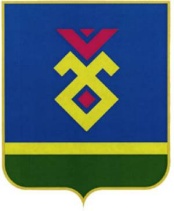 CОВЕТСЕЛЬСКОГО ПОСЕЛЕНИЯНАДЕЖДИНСКИЙ СЕЛЬСОВЕТМУНИЦИПАЛЬНОГО РАЙОНАИГЛИНСКИЙ РАЙОНРЕСПУБЛИКИ БАШКОРТОСТАН452420, Пятилетка   ауылы,  !62к  урамы, 4Тел.\факс   (34795) 2-60-33e-mail: nadegdino_igl@mail.ru452420,  с.  Пятилетка, ул. Центральная, 4Тел.\факс  (34795) 2-60-33e-mail: nadegdino_igl@mail.ru